муниципальное казенное дошкольное образовательное учреждение«Детский сад №11 «Светлячок»Мини - музей  в чемодане  « В мире театра»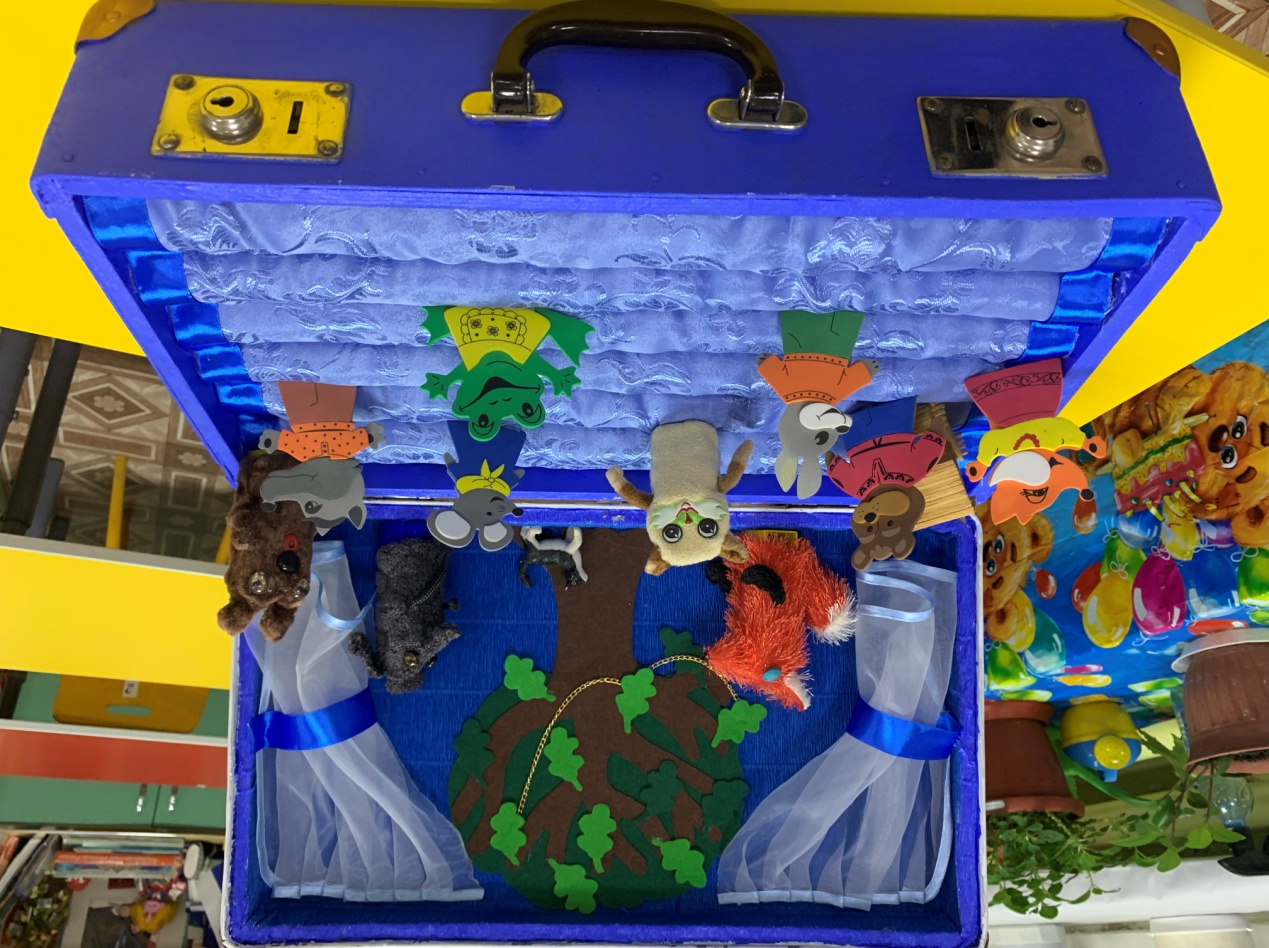 Подготовила: воспитатель подготовительной группы Котова И. Н. Людиново 2024ПаспортМини - музей  в чемодане  « В мире театра»       Мини-музей в чемодане «В мире театра» - это  пособие, является авторской разработкой, целью которого является приобщение детей дошкольного возраста к театральному искусству, театрализованной деятельности, содействие гармоничному познавательно-речевому и сенсорно-моторному развитию старшего дошкольного возраста, в задачи которого входит:Расширить представления детей о театре, познакомить детей с разновидностями театра.Воспитывает интерес к созданию МУЗЕЯ и бережное отношение к его содержимому (экспонатам).Развивать зрительное восприятие, память, мышление, связную речь.Развивать монологическую и диалогическую речь детей дошкольного возраста.Воспитывать доброжелательное отношение к собеседнику, умение контактировать.Воспитывать театральную культуру.АктуальностьСовременные дети живут в эпоху информационных технологий. Дети любознательны, пытливы, активно познают окружающий мир, но компьютер и телевидение не дают в полном объеме представления о предметах, явлениях окружающей действительности и не способствуют их речевому развитию. В настоящее время педагоги находятся в постоянном поиске новых методов, форм и средств работы с детьми, при помощи которых педагог может построить образовательный процесс, учитывая индивидуальные особенности каждого ребенка.Помочь педагогам в этом предназначении может  мини - музей в чемодане. Музей в чемодане в группе  позволяет педагогам сделать слово «музей» привычным и привлекательным для детей.Мини - музей в чемодане « В мире театра» отвечает требованиям ФГОС дошкольного образования по развивающей предметно-пространственной среде:-информативен: в одном пособии можно разместить достаточно много информации на определенную тематику, а не подбирать различный дидактический материал;-полифункционален: способствует развитию творчества, воображения (есть возможность использовать его, как с подгруппой детей, так и индивидуально);- обладает дидактическими свойствами, является средством художественно-эстетического развития ребенка, приобщает его к миру искусства;- вариативен: существует несколько способов использования каждой его части;Его структура и содержания доступны детям дошкольного возраста: в музее представлены разные виды  театров: деревянные, пальчиковые, плоскостные, вязанные, тряпичные. Изготовленные заводскими мастерами, воспитателями и родителями. Использование таких ярких, красочных и увлекательных экспонатов  позволяет решать сразу несколько задач: обеспечивают игровую, познавательную, исследовательскую и творческую активность детей;- повысить познавательную активность и работоспособность детей;- активизировать процессы восприятия, внимания и памяти;- плавно регулировать поведенческие трудности детей, постепенно приучая их подчиняться правилам игры.Работа с мини-музеем в чемодане, отвечает основным направлениям партнерской деятельности взрослого с детьми: включенность педагога в работу с детьми, отображает добровольное присоединение детей к деятельности.Структур пособия Мини - музей в чемодане  «В мире театра» представляет из себя чемоданчик, на 2-х внутренних сторонах которого расположена театральная сцена и занавес, что привлекает внимании детей, а вначале является сюрпризным моментом. Коллекция музея располагается в чемодане (пополняется новыми экспонатами).                                                                                                                                                                                                                               Экспонаты Мини - музея в чемодане:                                                                                            1.Кукольный театр «Заюшкина избушка»                                                                                                                                                             2.Пальчиковый театр по сказке « Теремок»                                                                                                                                  3.Настольный театр из матрешки деревянной по сказке « Три медведя»                                                                           4.Варежковый театр по сказке « Три поросенка»                                                                                                            5.Настольный плоскостной театр-конструктор по сказке «Бычок – смоляной бочок                                      6.Деревянный плоскостной театр по сказке Г.Х.Андерсена « Снежная Королева»К экспонатам музея  даны методические рекомендации по проведению драматизаций и инсценировок данных сказочных произведений: 1.Кукольный театр. Драматизация сказки «Заюшкина избушка». Цель: привлекать детей к драматизации сказки, развивать их творческую активность в театрализованной деятельности.2.Сценарий развлечения для знакомства с пальчиковым театром в подготовительной к школе группе по русской народной сказке «Теремок». Цель: приобщать детей к театрализованной деятельности через пальчиковый театр с использованием пальчиковых игр.3.Сценарий. Показ настольного театра из матрешки деревянной по сказке «Маша и медведь». Цель: напомнить содержание сказки «Маша и медведь», вызвать желание рассказать ее вместе с воспитателем; способствовать активизации речи; развивать речь и мышление.4.Конспект НОД в разновозрастной группе с 5 до 7 лет по теме: « Инсценировка сказки «Три поросенка» в обработке С. Михалкова». Цель: формирование ценностного отношения к дружбе, развитие эмоциональной сферы детей.5.Конспект инсценировки по мотивам русской народной сказки «Бычок-смоляной бочок». Настольный театр-конструктор. Цель: Развивать речь детей, приобщать к национальной культуре.6.Пьеса-сказка для театра на столе по сказке Г. Х. Андерсена «Снежная королева». Цель: развивать устойчивый  интерес к театрализованной деятельности.ЗаключениеВлияние театрализованной деятельности на развитие речи детей неоспоримо. Театрализованная деятельность – одна из самых эффективных способов развития речи и проявления их творческих способностей, а также та деятельность, в которой наиболее ярко проявляется принцип обучения: учить играя. Преимущества мини - музея в чемодане:Возможно, использовать в самостоятельной и совместной деятельности детей старшего дошкольного возраста.Прост в изготовлении, удобен в использовании, мобилен.Помогает решить сразу несколько задач, направленные на познавательное, речевое и сенсорно-моторное развитие. Обогащает активный словарь дошкольников, способствует развитию всех сторон речи.Способствует развитию таких психических процессов, как память, мышление, воображение, восприятие. Развивает познавательный интерес и познавательную активность.                                                       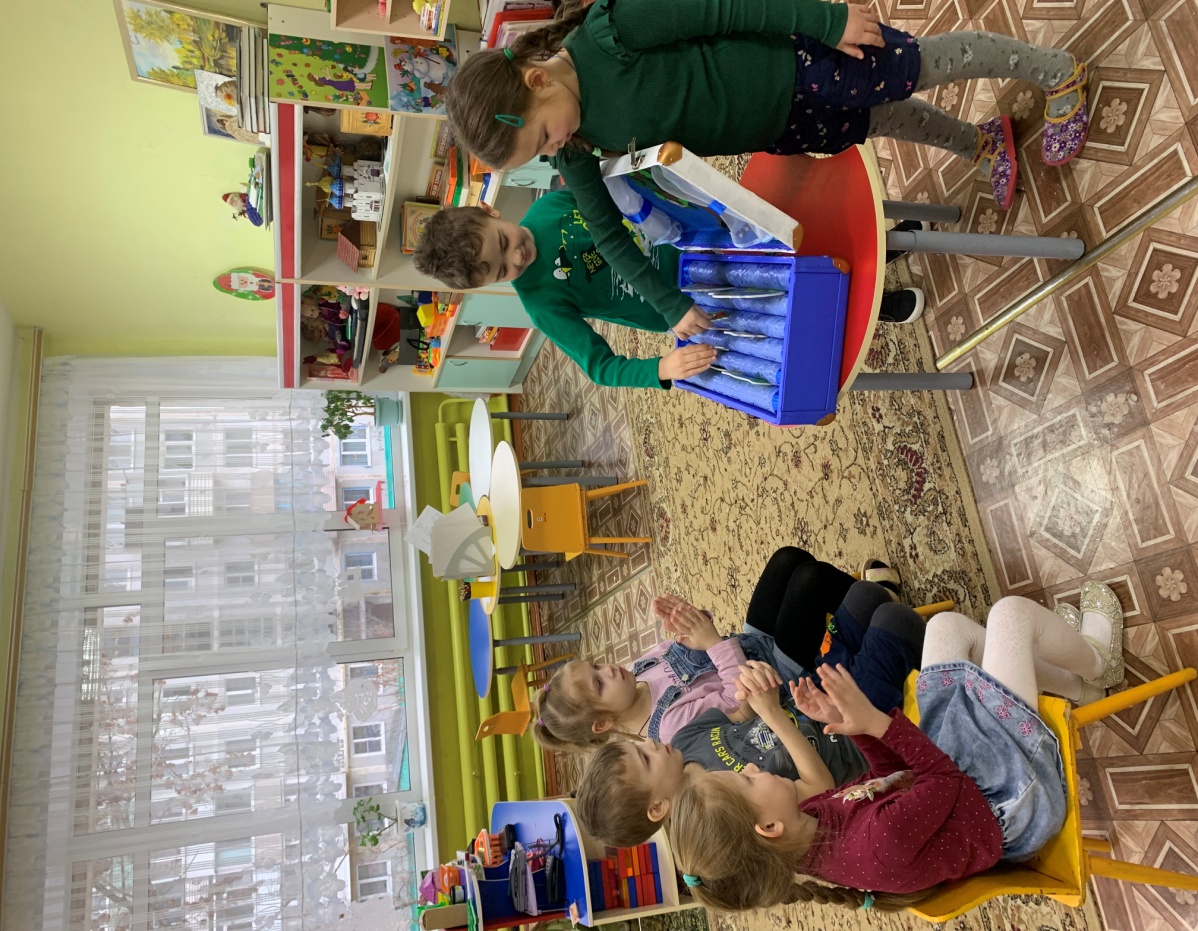 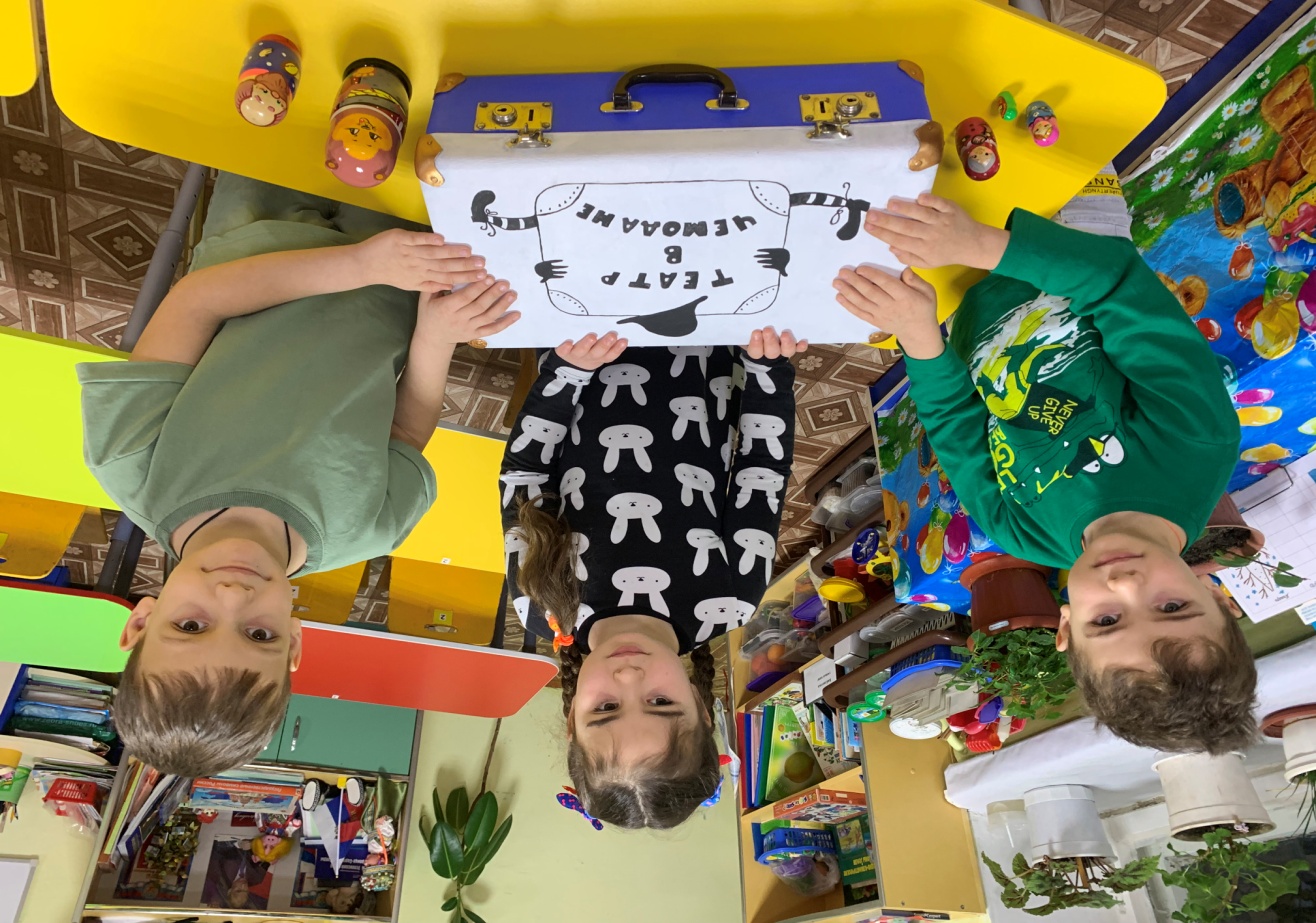 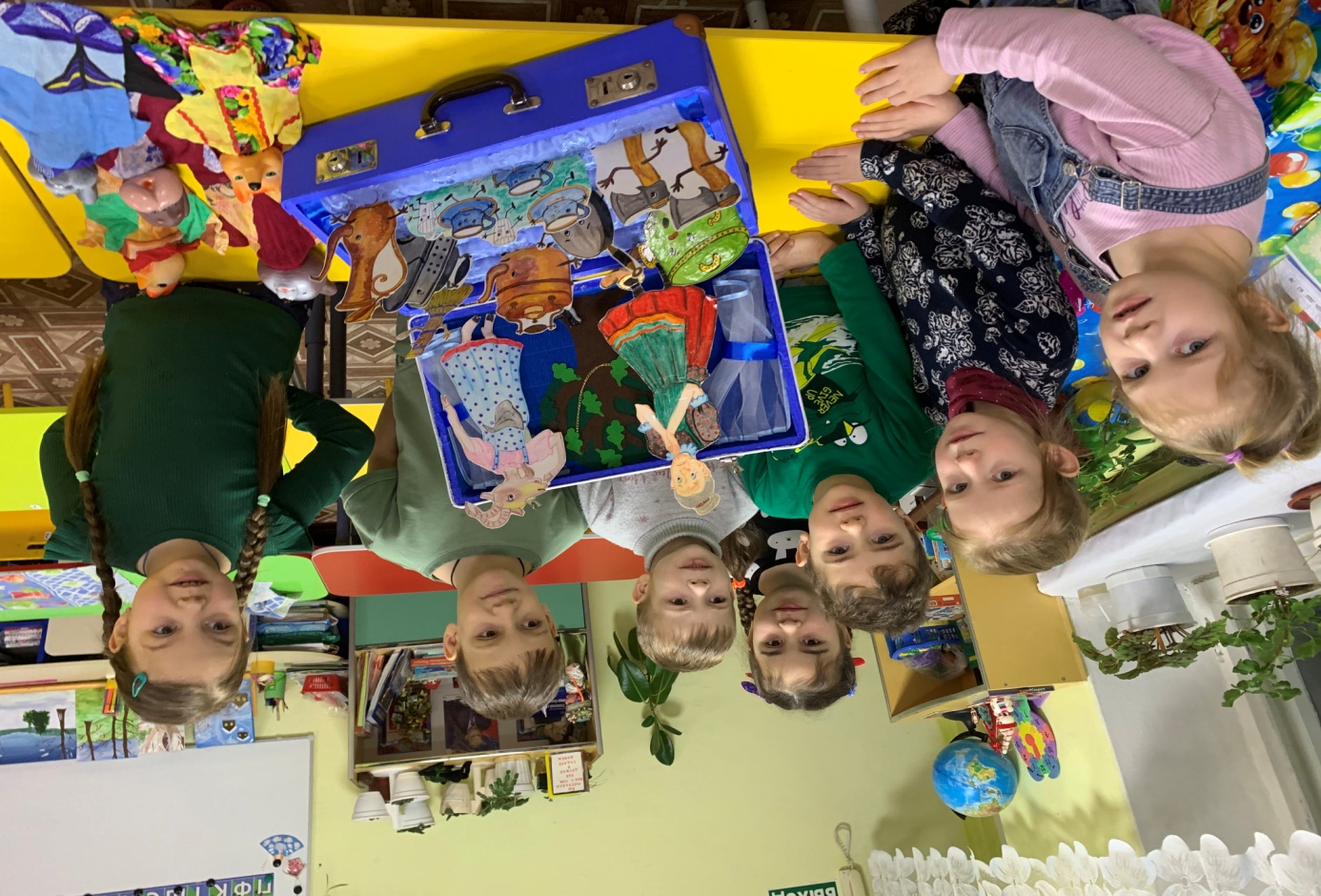 